MATRÍCULA GRAU SUPERIOR 2019-2020 (NOVA INCORPORACIÓ) Documentació que cal presentar per a la matrículaAQUEST IMPRÈS DEGUDAMENT COMPLIMENTAT I SIGNAT TITULACIÓ D’ACCÉS AL CICLE FORMATIU – BATXILLERAT, CERTIFICAT PROVES D’ACCÉS O ALTRES TITULACIONS- FULL D’AUTORITZACIÓ IMATGE SIGNAT (Per tot l’alumnat)FULL AUTORITZACIÓ SORTIDA DEL CENTRE _-Només menors d’edat-JUSTIFICACIÓ EXEMPCIÓ – BONIFICACIÓ TAXES  SI FOS EL CAS (FULL ADJUNT)(S’apliquen únicament a la TAXA, no al material)6. PAGAMENT DE LA TAXA OFICIAL, ASSEGURANÇA ESCOLAR I MATERIAL ESCOLAR (hi ha tres opcions) 6.1. COMPROVANT DE  L’INGRÉS DE L’ENTITAT FINANCERA  (Segons cas A o B o C)  “CaixaBank” PAGAMENT AMB CODI DE BARRES O ENTITAT ENTITAT: 0499830 Institut Provençana (per caixer automàtic)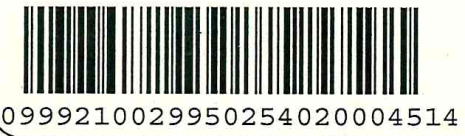 6.2. També teniu l’opció de fer el pagament mitjançant targeta bancària a la secretaria de l’Institut       6.3. COMPROVANT  DE LA TRANSFERÈNCIA BÀNCARIA  al compte   ES05 2100 0254 8102 0045 1487A) Curs sencer: 360 €+70 € = 430 €  	              -  Pagament únic al juliol: 430 €				            	              -  Fraccionat: 1er pagament 250 €, 2n pag. Fins  06/09/19 180 € B) Matrícula UF soltes: 25 € x UF + 70 € (material escolar)    - Fins a 4 UF: 25 € x UF + 20 € (material escolar)C ) Matrícula només FCT: 5 €                                - A partir de 28 anys (assegurança MAPFRE): 10 €Aquest pagament és  en concepte de taxa oficial (360 €), d’assegurança escolar i  quota de material (70 €)Al moment del pagament cal afegir el nom de l’alumne/a L’alumnat que no ha presentat la documentació durant la preinscripció al nostre centre, ha de presentar a més la següent documentació:Si l’alumne/a és major d’edat:Original i Fotocòpia del DNI / NIEOriginal i Fotocòpia TSI (Targeta  sanitària individual)Si l’alumne/a és menor d’edat:Originals i fotocòpies del DNI de l’alumne/a, del pare, la mare o el tutor/a.Original i fotocòpia del llibre de família o del certificat de naixement de l’alumne.Els alumnes estrangers, han d’aportar originals i fotocòpies del NIE de l’alumne, del pare, la mare o el tutor/a. En cas  que l’alumne no disposi de NIE pot aportar el passaport o el llibre de família.Original i fotocòpia TSI (Targeta  sanitària individual)(si l’alumne/a és major d’edat no cal omplir aquest camp)Nom, correu electrònic i telèfon pare/mare/tutor/a legal (Majúscules): Nom: _______________________________________________________________________Correu electrònic: ____________________________________________________________Telèfon: _____________________________________________________________________(obligatori per a tot l' alumnat)Nom de l’alumne/a: ___________________________________________________________Correu electrònic de l’alumne/a (Majúscules): _____________________________________Codi d’afiliació a la Seguritat Social  _____________________________________________Telèfons:________________________/___________________________________________Últim estudi matriculat i any: _____________________________________________/ _____                                          					           (estudi matriculat)                                                 	          (any)Treballes:       Si            NoCicle formatiu de grau Superior de  __________________________________________________ Opció A:	Curs complet:   	  1r curs /    2n curs Opció B:	Mòduls solts. (Noms dels mòduls omplir al darrere)Data  i   Signatura:Protecció de dadesAquestes dades es recullen als efectes i amb els requisits previstos a la Resolució EDU/452/2019, de 21 de febrer per la qual s’aproven les normes de preinscripció i matrícula de l’alumnat als centres educatius, per al curs 2019-2020 i estan protegides d’acord amb el que preveu la Llei Orgànica 3/2018, de 5 de desembre, de Protecció de Dades Personals i Garantia dels Drets Digitals (LOPDGDD) Matrícula Mòduls solts1)  Mòdul:__________________________________ UF:_____________________2)  Mòdul:__________________________________ UF:_____________________3)  Mòdul:__________________________________ UF:_____________________4)  Mòdul:__________________________________ UF:_____________________5)  Mòdul:__________________________________ UF:_____________________6)  Mòdul:__________________________________ UF:_____________________7)  Mòdul:__________________________________ UF:_____________________8)  Mòdul:__________________________________ UF:_____________________9)  Mòdul:__________________________________ UF:_____________________10) Mòdul:_________________________________  UF:_____________________11) Mòdul:__________________________________UF:_____________________12) Mòdul:_________________________________ UF:_____________________         Data  i   SignaturaExtracte de l’ ORDRE ENS/181/2012 de 22 de juny:Article 4 Exempcions i bonificacions4.1 Els centres apliquen a les persones que utilitzin aquest servei, amb la justificació documental prèvia, les bonificacions i exempcions que estableix aquest article.4.2 BonificacionsTenen una bonificació del 50 per 100 dels imports dels preus públics, sense que ambdues bonificacions siguin acumulables:a) Les persones membres de famílies nombroses classificades en la categoria general i les persones membres de famílies monoparentals.b) Les persones que en el curs acadèmic anterior han obtingut una beca o ajut a l’estudi del Ministeri d’Educació , Cultura i Esport.4.3 ExempcionsEstan exemptes del preu públic:a) Les persones membres de famílies nombroses classificades en la categoria especial.b) Les persones que posseeixin la declaració legal de minusvalidesa en un grau igual o superior al 33%.c) Les persones subjectes a mesures privatives de llibertat.d) Les víctimes d’actes terroristes, els seus cònjuges i els seus fills i filles.e) Les persones membres d’unitats familiars que percebin la renda mínima d’inserció.f) Les persones víctimes de violència de gènere.Article 5 Retorn del 50 per 100 del preu públicEls centres han de retornar el 50 per 100 de l’import del preu públic a l’alumnat que obtingui, per al mateix curs acadèmic, una beca o ajut a l’estudi del Ministeri d’Educació, Cultura i Esport.Aquest retorn no és acumulable, en el mateix curs acadèmic, a la bonificació prevista a l’article 4.2.Aquests alumnes que sol·licitin la beca han d’ingressar l’i import del preu per matrícula que els correspongui, i un cop hagin obtingut la beca o l’ajut a l’estudi esmentats del Ministeri d’Educació, Cultura i Esport, ho han d’acreditar davant de la direcció del centre.Documentació acreditativaOriginal i fotocòpia de la documentació acreditativa de gratuïtat o descompte recollida a la normativa vigent, si és el cas:Per a aplicar el descompte per ser membre de família nombrosa o monoparental:És necessari que, en el moment de formalitzar la matrícula, l'alumne tingui el títol vigent expedit a qualsevol Comunitat de l'Estat espanyol. Pel que fa als alumnes estrangers, han de sol∙licitar el carnet al Departament de Benestar Social i Família, i en cas que existeixin els acords, aquest organisme l'expedirà. Si presenta un resguard oficial de tramitació de família nombrosa a la Gestió Acadèmica, ha de portar‐hi el carnet vigent i renovat abans de les vacances de Nadal. Si, transcorregut aquest termini, l'alumne no l'ha presentat, caldrà que aboni l'import de la matrícula en un únic pagament , el qual se li carregarà al seu compte bancari. Si l'alumne té el títol individual de família nombrosa, ha d'acompanyar‐lo d'una certificació expedida per qualsevol delegació del Departament de Benestar Social i Família, en què consti la data d'expedició del títol i el nombre de fills.Per aplicar descompte per discapacitat cal aportar:Original i fotocòpia del certificat de discapacitat de la persona que al∙legui aquesta condició,emès pel Departament de Benestar Social i Família.També s'admeten els certificats de discapacitat emesos per l'ICAM (Institut Catalàd'Avaluacions Mèdiques) o pels organismes competents d'altres comunitats autònomes.Es consideren afectats per una discapacitat igual o superior al 33% els pensionistes de la Seguretat Social que tinguin reconeguda una pensió d'incapacitat permanent de grau total,absoluta o de gran invalidesa i els de les classes passives que tinguin reconeguda una pensió de jubilació o de retir per incapacitat permanent per al servei o inutilitat.Autorització imatge per a tot l’alumnat Senyor/a,L’ Institut Provençana disposa d’espais de comunicació i difusió, inclosos els espais web ( adreça i adreces web), on informa i fa difusió de les activitats escolars lectives, complementàries i extraescolars.En aquests espais es poden publicar imatges en les quals apareguin, individualment o en grup, alumnat que fan les esmentades activitats.El dret a la pròpia imatge està reconegut a l’article 18.1 de la Constitució i regulat per la Llei 5/1982, de 5 de maig, sobre el dret a l’honor, a la intimitat personal i familiar i a la pròpia imatge, per la qual cosa la direcció d’aquest centre demana el consentiment de l’alumnat o en seu cas dels pares o tutors legals per poder publicar fotografies on apareguin els seus fills i filles on aquests o aquestes siguin clarament identificables.Dades del pare / mare / tutor legal  (Únicament per a l'alumnat menor d'edat)DNI	Nom i cognoms	TelèfonDades de l’alumne/a major o menor d’edatNom i cognoms de l’alumne/aMatriculat/matriculada	    Curs 	                                 Cicle formatiu2019- 2020Autoritzo                                                                                Període de validesa: curs 2019- 2020 Que la meva imatge/veu pugui sortir en fotografies i/o vídeos corresponent a activitats escolar lectives, complementàries i extraescolars organitzades pel centre i publicades en:Les pàgines web del centre.Filmacions destinades a difusió pública no comercial.Fotografies per a revistes o publicacions d’àmbit educatiu.Així com, autoritzo el dret d’ús de la propietat intel·lectual dels seus treballs de recerca  per publicar-los en àmbits educatius:Revistes del centre Les pàgines web del centre.Publicacions de caire educatiu._____________________________________________________________________________________________________Informació bàsica sobre protecció de dadesResponsable del tractament: Direcció del centre educatiu.Finalitat: Autorització difusió d'imatge/veu i material elaborat als espais de comunicació i difusió del centre.Legitimació: Consentiment de l’interessat o de la persona que ostenta la tutoria legal en cas de menors d'edat.Destinataris: Les dades no es comunicaran a tercers, excepte en els casos previstos per llei, o si ho heu consentit prèviament. Drets: Accedir a les dades, rectificar-les, suprimir-les, oposar-se al tractament i sol·licitar-ne la limitació.Informació addicional: Podeu consultar la informació addicional i detallada sobre protecció de dades a la pàgina http://ensenyament.gencat.cat/ca/departament/proteccio-dades/informacio-addicional-tractaments/alumnes-centres- departament.html o http://ensenyament.gencat.cat/ca/departament/proteccio-dades/informacio-addicional-tractaments/personal- centres-departament.html□ He llegit la informació bàsica sobre protecció de dades  i autoritzo el tractament de les meves dades personals.Signatura del pare / mare / tutor/a legal / alumne/a major d'edat	L’Hospitalet de Llobregat, .......... de ............................... de 2019